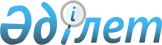 Жезқазған қалалық мәслихатының 2011 жылғы 6 желтоқсандағы XXXIV сессиясының N 34/413 "2012-2014 жылдарға арналған қалалық бюджет туралы" шешіміне өзгерістер енгізу туралы
					
			Күшін жойған
			
			
		
					Қарағанды облысы Жезқазған қалалық мәслихатының 2012 жылғы 19 наурыздағы N 4/25 шешімі. Қарағанды облысы Жезқазған қаласы Әділет басқармасында 2012 жылғы 11 сәуірде N 8-2-151 тіркелді. Шешімнің қабылданған мерзімінің өтуіне байланысты қолданылуы тоқтатылды - (Қарағанды облысы Жезқазған қалалық мәслихатының 2015 жылғы 12 мамырдағы № 113/01 хаты)      Ескерту. Шешімнің қабылданған мерзімінің өтуіне байланысты қолданылуы тоқтатылды - (Қарағанды облысы Жезқазған қалалық мәслихатының 12.05.2015 № 113/01 хаты).

      Қазақстан Республикасының 2008 жылғы 4 желтоқсандағы Бюджет кодексіне, Қазақстан Республикасының 2001 жылғы 23 қаңтардағы "Қазақстан Республикасындағы жергілікті мемлекеттік басқару және өзін-өзі басқару туралы" Заңына сәйкес Жезқазған қалалық мәслихаты ШЕШІМ ЕТТІ:



      1. Жезқазған қалалық мәслихатының 2011 жылғы 6 желтоқсандағы XXXIV сессиясының N 34/413 "2012-2014 жылдарға арналған қалалық бюджет туралы" (нормативтік құқықтық кесімдерді мемлекеттік тіркеу Тізілімінде 8-2-147 нөмірімен тіркелген, 2012 жылғы 6 қаңтардағы N 1 (7751), 2012 жылғы 13 қаңтардағы N 2 (7752) "Сарыарқа" газетінде және 2012 жылғы 6 қаңтардағы N 1 (297), 2012 жылғы 13 қаңтардағы N 2 (298) "Жезказганская правда" газетінде жарияланған) шешіміне мынадай өзгерістер енгізілсін:



      1) 1 тармақта:

      2) тармақшасындағы:

      "5408779" деген сандар "5609844" деген сандармен ауыстырылсын;

      5) тармақшасындағы:

      "0" деген сан "-201065" деген сандармен ауыстырылсын;

      6) тармақшасындағы:

      бірінші және төртінші абзацтағы "0" деген сандар "201065" деген сандармен ауыстырылсын; 



      2) аталған шешімнің 1, 5 қосымшалары осы шешімнің 1, 2 қосымшаларына сәйкес жаңа редакцияда мазмұндалсын.



      2. Осы шешім 2012 жылдың 1 қаңтарынан бастап қолданысқа енеді.      Сессия төрағасы                            Филипович С.В.      Қалалық мәслихаттың хатшысы                Медебаев С.Т.

Жезқазған қалалық мәслихатының

2012 жылғы 19 наурыздағы

IV сессиясының N 4/25 шешіміне

1 қосымшаЖезқазған қалалық мәслихатының

2011 жылғы 6 желтоқсандағы

XXXIV сессиясының N 34/413 шешіміне

1 қосымша 

2012 жылға арналған бюджет

Жезқазған қалалық мәслихатының

2012 жылғы 19 наурыздағы

IV сессиясының N 4/25 шешіміне

2 қосымшаЖезқазған қалалық мәслихатының

2011 жылғы 6 желтоқсандағы

XXXIV сессиясының N 34/413 шешіміне

5 қосымша 

2012 жылға арналған селолық әкімдер аппараттарының шығындары
					© 2012. Қазақстан Республикасы Әділет министрлігінің «Қазақстан Республикасының Заңнама және құқықтық ақпарат институты» ШЖҚ РМК
				СанатыСанатыСанатыСанатыСомасы, мың теңгеСыныбы Сыныбы Сыныбы Сомасы, мың теңгеІшкі сыныбыІшкі сыныбыСомасы, мың теңгеАтауыСомасы, мың теңге12345I. Кірістер54087791Салықтық түсімдер401912201Табыс салығы18780702Жеке табыс салығы187807003Әлеуметтiк салық13790501Әлеуметтiк салық137905004Меншікке салынатын салықтар5192991Мүлікке салынатын салықтар3685903Жер салығы254194Көлік құралдарына салынатын салық1248855Бiрыңғай жер салығы40505Тауарларға, жұмыстарға және қызметтерге салынатын iшкi салықтар2012562Акциздер60003Табиғи және басқа да ресурстарды пайдаланғаны үшін түсетiн түсiмдер1600004Кәсiпкерлiк және кәсiби қызметтi жүргізгені үшiн алынатын алымдар280565Ойын бизнесіне салық720008Заңдық мәнді іс-әрекеттерді жасағаны және (немесе) оған уәкілеттігі бар мемлекеттік органдар немесе лауазымды адамдар құжаттар бергені үшін алынатын міндетті төлемдер414471Мемлекеттік баж414472Салықтық емес түсімдер807501Мемлекеттік меншіктен түсетін кірістер59355Мемлекет меншігіндегі мүлікті жалға беруден түсетін кірістер593506Басқа да салықтық емес түсімдер21401Басқа да салықтық емес түсімдер21403Негізгі капиталды сатудан түсетін түсімдер1059003Жердi және материалдық емес активтердi сату105901Жерді сату100002Материалдық емес активтерді сату5904Трансферттердің түсімдері 137099202Мемлекеттiк басқарудың жоғары тұрған органдарынан түсетін трансферттер13709922Облыстық бюджеттен түсетін трансферттер1370992Функционалдық топФункционалдық топФункционалдық топФункционалдық топФункционалдық топСомасы, мың теңгеКіші функция Кіші функция Кіші функция Кіші функция Сомасы, мың теңгеБюджеттік бағдарламалардың әкімшісіБюджеттік бағдарламалардың әкімшісіБюджеттік бағдарламалардың әкімшісіСомасы, мың теңгеБағдарлама Бағдарлама Сомасы, мың теңгеАтауыСомасы, мың теңге123456II. Шығындар560984401Жалпы сипаттағы мемлекеттік қызметтер2194541Мемлекеттік басқарудың жалпы функцияларын орындайтын өкілдік, атқарушы және басқа органдар168162112Аудан (облыстық маңызы бар қала) мәслихатының аппараты23373001Аудан (облыстық маңызы бар қала) мәслихатының қызметін қамтамасыз ету жөніндегі қызметтер23203003Мемлекеттік органның күрделі шығыстары170122Аудан (облыстық маңызы бар қала) әкімінің аппараты107422001Аудан (облыстық маңызы бар қала) әкімінің қызметін қамтамасыз ету жөніндегі қызметтер99622003Мемлекеттік органның күрделі шығыстары7800123Қаладағы аудан, аудандық маңызы бар қала, кент, ауыл (село), ауылдық (селолық) округ әкімінің аппараты37367001Қаладағы аудан, аудандық маңызы бар қаланың, кент, ауыл (село), ауылдық (селолық) округ әкімінің қызметін қамтамасыз ету жөніндегі қызметтер373672Қаржылық қызмет26995452Ауданның (облыстық маңызы бар қаланың) қаржы бөлімі26995001Ауданның (облыстық маңызы бар қаланың) бюджетін орындау және ауданның (облыстық маңызы бар қаланың) коммуналдық меншігін басқару саласындағы мемлекеттік саясатты іске асыру жөніндегі қызметтер23617003Салық салу мақсатында мүлікті бағалауды жүргізу2200011Коммуналдық меншікке түскен мүлікті есепке алу, сақтау, бағалау және сату11785Жоспарлау және статистикалық қызмет24297453Ауданның (облыстық маңызы бар қаланың) экономика және бюджеттік жоспарлау бөлімі24297001Экономикалық саясатты, мемлекеттік жоспарлау жүйесін қалыптастыру мен дамыту және ауданды (облыстық маңызы бар қаланы) басқару саласындағы мемлекеттік саясатты іске асыру жөніндегі қызметтер2429702Қорғаныс53471Әскери мұқтаждықтар4262122Аудан (облыстық маңызы бар қала) әкімінің аппараты4262005Жалпыға бірдей әскери міндетті атқару шеңберіндегі іс-шаралар42622Төтенше жағдайлар жөніндегі жұмыстарды ұйымдастыру1085122Аудан (облыстық маңызы бар қала) әкімінің аппараты1085006Аудан (облыстық маңызы бар қала) ауқымындағы төтенше жағдайлардың алдын алу және жою465007Аудандық (қалалық) ауқымдағы дала өрттерінің, сондай-ақ мемлекеттік өртке қарсы қызмет органдары құрылмаған елді мекендерде өрттердің алдын алу және оларды сөндіру жөніндегі іс-шаралар62003Қоғамдық тәртіп, қауіпсіздік, құқықтық, сот, қылмыстық-атқару қызметі281411Құқық қорғау қызметі28141458Ауданның (облыстық маңызы бар қаланың) тұрғын үй-коммуналдық шаруашылығы, жолаушылар көлігі және автомобиль жолдары бөлімі28141021Елді мекендерде жол қозғалысы қауіпсіздігін қамтамасыз ету2814104Білім беру23623971Мектепке дейінгі тәрбиелеу және оқыту201428471Ауданның (облыстық маңызы бар қаланың) білім, дене шынықтыру және спорт бөлімі201428003Мектепке дейінгі тәрбиелеу мен оқытуды қамтамасыз ету200112025Республикалық бюджеттен берілетін нысаналы трансферттер есебінен мектепке дейінгі ұйымдардың тәрбиешілеріне біліктілік санаты үшін қосымша ақының мөлшерін ұлғайту13162Бастауыш, негізгі орта және жалпы орта білім беру2079292471Ауданның (облыстық маңызы бар қаланың) білім, дене шынықтыру және спорт бөлімі2079292004Жалпы білім беру1894824005Балалар мен жеткіншектерге қосымша білім беру134441063Республикалық бюджеттен берілетін нысаналы трансферттер есебінен "Назарбаев зияткерлік мектептері" ДБҰ-ның оқу бағдарламалары бойынша біліктілікті арттырудан өткен мұғалімдерге еңбекақыны арттыру1987064Республикалық бюджеттен берілетін трансферттер есебінен мектеп мұғалімдеріне біліктілік санаты үшін қосымша ақының мөлшерін ұлғайту480409Білім беру саласындағы өзге де қызметтер81677471Ауданның (облыстық маңызы бар қаланың) білім, дене шынықтыру және спорт бөлімі81677009Ауданның (облыстық маңызы бар қаланың) мемлекеттік білім беру мекемелер үшін оқулықтар мен оқу-әдістемелік кешендерді сатып алу және жеткізу30492020Республикалық бюджеттен берілетін трансферттер есебінен жетім баланы (жетім балаларды) және ата-аналарының қамқорынсыз қалған баланы (балаларды) күтіп-ұстауға асыраушыларына ай сайынғы ақшалай қаражат төлемдері5118506Әлеуметтік көмек және әлеуметтік қамтамасыз ету2758552Әлеуметтік көмек256734451Ауданның (облыстық маңызы бар қаланың) жұмыспен қамту және әлеуметтік бағдарламалар бөлімі239868002Еңбекпен қамту бағдарламасы56845004Ауылдық жерлерде тұратын денсаулық сақтау, білім беру, әлеуметтік қамтамасыз ету, мәдениет және спорт мамандарына отын сатып алуға Қазақстан Республикасының заңнамасына сәйкес әлеуметтік көмек көрсету3360005Мемлекеттік атаулы әлеуметтік көмек7539006Тұрғын үй көмегін көрсету926007Жергілікті өкілетті органдардың шешімі бойынша мұқтаж азаматтардың жекелеген топтарына әлеуметтік көмек38615010Үйден тәрбиеленіп оқытылатын мүгедек балаларды материалдық қамтамасыз ету1700013Белгіленген тұрғылықты жері жоқ тұлғаларды әлеуметтік бейімдеу28380014Мұқтаж азаматтарға үйде әлеуметтік көмек көрсету6053001618 жасқа дейінгі балаларға мемлекеттік жәрдемақылар2889017Мүгедектерді оңалту жеке бағдарламасына сәйкес, мұқтаж мүгедектерді міндетті гигиеналық құралдармен және ымдау тілі мамандарының қызмет көрсетуін, жеке көмекшілермен қамтамасыз ету22953023Жұмыспен қамту орталықтарының қызметін қамтамасыз ету16131471Ауданның (облыстық маңызы бар қаланың) білім, дене шынықтыру және спорт бөлімі16866012Жергілікті өкілдік органдардың шешімі бойынша білім беру ұйымдарының күндізгі оқу нысанында білім алушылар мен тәрбиеленушілерді қоғамдық көлікте (таксиден басқа) жеңілдікпен жол жүру түрінде әлеуметтік қолдау168669Әлеуметтік көмек және әлеуметтік қамтамасыз ету салаларындағы өзге де қызметтер19121451Ауданның (облыстық маңызы бар қаланың) жұмыспен қамту және әлеуметтік бағдарламалар бөлімі19121001Жергілікті деңгейде жұмыспен қамтуды қамтамасыз ету және халық үшін әлеуметтік бағдарламаларды іске асыру саласындағы мемлекеттік саясатты іске асыру жөніндегі қызметтер18565011Жәрдемақыларды және басқа да әлеуметтік төлемдерді есептеу, төлеу мен жеткізу бойынша қызметтерге ақы төлеу55607Тұрғын үй-коммуналдық шаруашылық14341041Тұрғын үй шаруашылығы296255458Ауданның (облыстық маңызы бар қаланың) тұрғын үй-коммуналдық шаруашылығы, жолаушылар көлігі және автомобиль жолдары бөлімі18212002Мемлекеттік қажеттіліктер үшін жер учаскелерін алып қою, соның ішінде сатып алу жолымен алып қою және осыған байланысты жылжымайтын мүлікті иеліктен шығару5772004Азаматтардың жекелеген санаттарын тұрғын үймен қамтамасыз ету12440472Ауданның (облыстық маңызы бар қаланың) құрылыс, сәулет және қала құрылысы бөлімі268323003Мемлекеттік коммуналдық тұрғын үй қорының тұрғын үйін жобалау, салу және (немесе) сатып алу148323004Инженерлік коммуникациялық инфрақұрылымды жобалау, дамыту, жайластыру және (немесе) сатып алу120000479Тұрғын үй инспекциясы бөлімі9720001Жергілікті деңгейде тұрғын үй қоры саласындағы мемлекеттік саясатты іске асыру жөніндегі қызметтер8820005Мемлекеттік органның күрделі шығыстары9002Коммуналдық шаруашылық927825458Ауданның (облыстық маңызы бар қаланың) тұрғын үй-коммуналдық шаруашылығы, жолаушылар көлігі және автомобиль жолдары бөлімі57725012Сумен жабдықтау және су бұру жүйесінің жұмыс істеуі26304028Коммуналдық шаруашылықты дамыту31421472Ауданның (облыстық маңызы бар қаланың) құрылыс, сәулет және қала құрылысы бөлімі870100005Коммуналдық шаруашылықты дамыту295300006Сумен жабдықтау және су бұру жүйесін дамыту5748003Елді-мекендерді көркейту210024123Қаладағы аудан, аудандық маңызы бар қала, кент, ауыл (село), ауылдық (селолық) округ әкімінің аппараты7377008Елді мекендердің көшелерін жарықтандыру4221009Елді мекендердің санитариясын қамтамасыз ету1500011Елді мекендерді абаттандыру мен көгалдандыру1656458Ауданның (облыстық маңызы бар қаланың) тұрғын үй-коммуналдық шаруашылығы, жолаушылар көлігі және автомобиль жолдары бөлімі202647015Елді мекендердің көшелерін жарықтандыру53365016Елді мекендердің санитариясын қамтамасыз ету74127017Жерлеу орындарын күтіп-ұстау және туысы жоқтарды жерлеу4954018Елді мекендерді абаттандыру және көгалдандыру7020108Мәдениет, спорт, туризм және ақпараттық кеңістік2165721Мәдениет саласындағы қызмет41547455Ауданның (облыстық маңызы бар қаланың) мәдениет және тілдерді дамыту бөлімі41547003Мәдени-демалыс жұмысын қолдау415472Спорт35805471Ауданның (облыстық маңызы бар қаланың) білім, дене шынықтыру және спорт бөлімі35805013Ұлттық және бұқаралық спорт түрлерін дамыту29691014Аудандық (облыстық маңызы бар қалалық) деңгейде спорттық жарыстар өткізу2256015Әртүрлі спорт түрлері бойынша ауданның (облыстық маңызы бар қала) құрама командаларының мүшелерін дайындау және олардың облыстық спорт жарыстарына қатысуы38583Ақпараттық кеңістік102971455Ауданның (облыстық маңызы бар қаланың) мәдениет және тілдерді дамыту бөлімі67971006Аудандық (қалалық) кітапханалардың жұмыс істеуі57123007Мемлекеттік тілді және Қазақстан халықтарының басқа да тілдерін дамыту10848456Ауданның (облыстық маңызы бар қаланың) ішкі саясат бөлімі35000002Газеттер мен журналдар арқылы мемлекеттік ақпараттық саясат жүргізу жөніндегі қызметтер16500005Телерадио хабарларын тарату арқылы мемлекеттік ақпараттық саясатты жүргізу жөніндегі қызметтер185009Мәдениет, спорт, туризм және ақпараттық кеңістікті ұйымдастыру жөніндегі өзге де қызметтер36249455Ауданның (облыстық маңызы бар қаланың) мәдениет және тілдерді дамыту бөлімі12447001Жергілікті деңгейде тілдерді және мәдениетті дамыту саласындағы мемлекеттік саясатты іске асыру жөніндегі қызметтер12447456Ауданның (облыстық маңызы бар қаланың) ішкі саясат бөлімі23802001Жергілікті деңгейде аппарат, мемлекеттілікті нығайту және азаматтардың әлеуметтік сенімділігін қалыптастыру саласында мемлекеттік саясатты іске асыру жөніндегі қызметтер16822003Жастар саясаты саласындағы өңірлік бағдарламаларды іске асыру698010Ауыл, су, орман, балық шаруашылығы, ерекше қорғалатын табиғи аумақтар, қоршаған ортаны және жануарлар дүниесін қорғау, жер қатынастары513331Ауыл шаруашылығы27891453Ауданның (облыстық маңызы бар қаланың) экономика және бюджеттік жоспарлау бөлімі456099Мамандарды әлеуметтік көмек көрсетуі жөніндегі шараларды іске асыру456474Ауданның (облыстық маңызы бар қаланың) ауыл шаруашылығы және ветеринария бөлімі27435001Жергілікті деңгейде ауыл шаруашылығы және ветеринария саласындағы мемлекеттік саясатты іске асыру жөніндегі қызметтер 10763005Мал көмінділерінің (биотермиялық шұңқырлардың) жұмыс істеуін қамтамасыз ету8000006Ауру жануарларды санитарлық союды ұйымдастыру200007Қаңғыбас иттер мен мысықтарды аулауды және жоюды ұйымдастыру3000011Жануарлардың энзоотиялық аурулары бойынша ветеринариялық іс-шараларды жүргізу500012Ауыл шаруашылығы жануарларын бірдейлендіру жөніндегі іс-шараларды жүргізу49726Жер қатынастары15682463Ауданның (облыстық маңызы бар қаланың) жер қатынастары бөлімі15682001Аудан (облыстық маңызы бар қала) аумағында жер қатынастарын реттеу саласындағы мемлекеттік саясатты іске асыру жөніндегі қызметтер13143004Жерді аймақтарға бөлу жөніндегі жұмыстарды ұйымдастыру25399Ауыл, су, орман, балық шаруашылығы және қоршаған ортаны қорғау мен жер қатынастары саласындағы өзге де қызметтер7760474Ауданның (облыстық маңызы бар қаланың) ауыл шаруашылығы және ветеринария бөлімі7760013Эпизоотияға қарсы іс-шаралар жүргізу776011Өнеркәсіп, сәулет, қала құрылысы және құрылыс қызметі166902Сәулет, қала құрылысы және құрылыс қызметі16690472Ауданның (облыстық маңызы бар қаланың) құрылыс, сәулет және қала құрылысы бөлімі16690001Жергілікті деңгейде құрылыс, сәулет және қала құрылысы саласындағы мемлекеттік саясатты іске асыру жөніндегі қызметтер16190015Мемлекеттік органның күрделі шығыстары50012Көлік және коммуникация1220761Автомобиль көлігі111900123Қаладағы аудан, аудандық маңызы бар қала, кент, ауыл (село), ауылдық (селолық) округ әкімінің аппараты2000013Аудандық маңызы бар қалаларда, кенттерде, ауылдарда (селоларда), ауылдық (селолық) округтерде автомобиль жолдарының жұмыс істеуін қамтамасыз ету2000458Ауданның (облыстық маңызы бар қаланың) тұрғын үй-коммуналдық шаруашылығы, жолаушылар көлігі және автомобиль жолдары бөлімі109900023Автомобиль жолдарының жұмыс істеуін қамтамасыз ету1099009Көлiк және коммуникациялар саласындағы өзге де қызметтер10176458Ауданның (облыстық маңызы бар қаланың) тұрғын үй-коммуналдық шаруашылығы, жолаушылар көлігі және автомобиль жолдары бөлімі10176024Кентiшiлiк (қалаiшiлiк), қала маңындағы ауданiшiлiк қоғамдық жолаушылар тасымалдарын ұйымдастыру1017613Өзгелер698673Кәсіпкерлік қызметті қолдау және бәсекелестікті қорғау16763469Ауданның (облыстық маңызы бар қаланың) кәсіпкерлік бөлімі16763001Жергілікті деңгейде кәсіпкерлік пен өнеркәсіпті дамыту саласындағы мемлекеттік саясатты іске асыру жөніндегі қызметтер15308003Кәсіпкерлік қызметті қолдау14559Өзгелер53104452Ауданның (облыстық маңызы бар қаланың) қаржы бөлімі12053012Ауданның (облыстық маңызы бар қаланың) жергілікті атқарушы органының резерві12053458Ауданның (облыстық маңызы бар қаланың) тұрғын үй-коммуналдық шаруашылығы, жолаушылар көлігі және автомобиль жолдары бөлімі21635001Жергілікті деңгейде тұрғын үй-коммуналдық шаруашылығы, жолаушылар көлігі және автомобиль жолдары саласындағы мемлекеттік саясатты іске асыру жөніндегі қызметтер21635471Ауданның (облыстық маңызы бар қаланың) білім, дене шынықтыру және спорт бөлімі 19416001Білім, дене шынықтыру және спорт бөлімі қызметін қамтамасыз ету1941615Трансферттер8080081Трансферттер808008452Ауданның (облыстық маңызы бар қаланың) қаржы бөлімі808008007Бюджеттік алулар808008СанатыСанатыСанатыСанатыСанатыСомасы, мың теңгеСыныбыСыныбыСыныбыСыныбыСомасы, мың теңгеІшкі сыныбыІшкі сыныбыІшкі сыныбыСомасы, мың теңгеАтауыАтауыСомасы, мың теңге123456Бюджеттік кредиттерді өтеу5Бюджеттік кредиттерді өтеу001Бюджеттік кредиттерді өтеу01Мемлекеттік бюджеттен берілген бюджеттік кредиттерді өтеу0Функционалдық топФункционалдық топФункционалдық топФункционалдық топФункционалдық топСомасы, мың теңгеКіші функцияКіші функцияКіші функцияКіші функцияСомасы, мың теңгеБюджеттік бағдарламалардың әкімшісіБюджеттік бағдарламалардың әкімшісіБюджеттік бағдарламалардың әкімшісіСомасы, мың теңгеБағдарлама Бағдарлама Сомасы, мың теңгеАтауыСомасы, мың теңге123456IV. Қаржы активтерімен операциялар бойынша сальдо0Қаржылық активтерді сатып алу013Басқалар009Басқалар0452Ауданның (облыстық маңызы бар қаланың) қаржы бөлімі0014Заңды тұлғалардың жарғылық капиталын қалыптастыру немесе ұлғайту0СанатыСанатыСанатыСанатыСанатыСомасы, мың теңгеСыныбыСыныбыСыныбыСыныбыСомасы, мың теңгеІшкі сыныбыІшкі сыныбыІшкі сыныбыСомасы, мың теңгеАтауыАтауыСомасы, мың теңге123456Мемлекеттік қаржы активтерін сатудан түсетін түсімдер0Функционалдық топФункционалдық топФункционалдық топФункционалдық топФункционалдық топСомасы, мың теңгеКіші функция Кіші функция Кіші функция Кіші функция Сомасы, мың теңгеБюджеттік бағдарламалардың әкімшісіБюджеттік бағдарламалардың әкімшісіБюджеттік бағдарламалардың әкімшісіСомасы, мың теңгеБағдарлама Бағдарлама Сомасы, мың теңгеАтауыСомасы, мың теңге123456V. Бюджет тапшылығы (профициті)-201065VI. Бюджет тапшылығын қаржыландыру (профицитін пайдалану)201065қарыздар түсімі0қарыздарды өтеу0бюджет қаражатының пайдаланылатын қалдықтары201065Функционалдық топФункционалдық топФункционалдық топФункционалдық топФункционалдық топСомасы, мың теңгеКіші функцияКіші функцияКіші функцияКіші функцияСомасы, мың теңгеБюджеттік бағдарламалардың әкімшісіБюджеттік бағдарламалардың әкімшісіБюджеттік бағдарламалардың әкімшісіСомасы, мың теңгеБағдарламаБағдарламаСомасы, мың теңгеАтауыСомасы, мың теңге123456Барлығы:46744оның ішінде:Талап селосы әкімінің аппараты16637Кеңгір селосы әкімінің аппараты17643Малшыбай селосы әкімінің аппараты1246401Жалпы сипаттағы мемлекеттік қызметтер373671Мемлекеттік басқарудың жалпы функцияларын орындайтын өкілді, атқарушы және басқа органдар37367123Қаладағы аудан, аудандық маңызы бар қала, кент, ауыл (село), ауылдық (селолық) округ әкімінің аппараты37367001Қаладағы аудан, аудандық маңызы бар қаланың, кент, ауыл (село), ауылдық (селолық) округ әкімінің қызметін қамтамасыз ету жөніндегі қызметтер37367оның ішінде:Талап селосы әкімінің аппараты14076Кеңгір селосы әкімінің аппараты13388Малшыбай селосы әкімінің аппараты990307Тұрғын үй-коммуналдық шаруашылық73773Елді-мекендерді көркейту7377123Қаладағы аудан, аудандық маңызы бар қала, кент, ауыл (село), ауылдық (селолық) округ әкімінің аппараты7377008Елді мекендердің көшелерін жарықтандыру4221оның ішінде:Талап селосы әкімінің аппараты1233Кеңгір селосы әкімінің аппараты1755Малшыбай селосы әкімінің аппараты1233009Елді мекендердің санитариясын қамтамасыз ету1500оның ішінде:Талап селосы әкімінің аппараты500Кеңгір селосы әкімінің аппараты500Малшыбай селосы әкімінің аппараты500011Елді мекендерді абаттандыру мен көгалдандыру1656оның ішінде:Талап селосы әкімінің аппараты328Кеңгір селосы әкімінің аппараты1000Малшыбай селосы әкімінің аппараты32812Көлік және коммуникация20001Автомобиль көлігі2000123Қаладағы аудан, аудандық маңызы бар қала, кент, ауыл (село), ауылдық (селолық) округ әкімінің аппараты2000013Аудандық маңызы бар қалаларда, кенттерде, ауылдарда (селоларда), ауылдық (селолық) округтерде автомобиль жолдарының жұмыс істеуін қамтамасыз ету2000оның ішінде:Талап селосы әкімінің аппараты500Кеңгір селосы әкімінің аппараты1000Малшыбай селосы әкімінің аппараты500